Правительство исключило требование о предоставлении потребителем коммунальной услуги исполнителю копии свидетельства о поверке средств измерений Нормы Правил предоставления коммунальных услуг собственникам и пользователям помещений в многоквартирных домах и жилых домов приведены в соответствие с Федеральным законом "Об обеспечении единства измерений". Постановление вступает в силу со дня его официального опубликования и распространяется на правоотношения, возникшие с 1 сентября 2022 г. 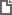 Постановление Правительства РФ от 12.04.2023 N 588
"О внесении изменений в Правила предоставления коммунальных услуг собственникам и пользователям помещений в многоквартирных домах и жилых домов" 